GUEST INFORMATION FORMEVENT NAME & DATE:  	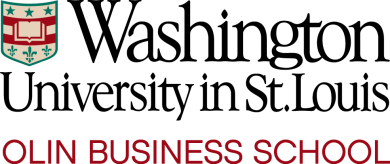 SPONSORING GROUP/DEPT: 	VISIT DATE (S): 	Basic Information (Please complete all fields below) 
Travel Information (if known)
Please note that a copy of your travel folio showing payment is REQUIRED for reimbursementIf you have any questions, please feel free to contact STAFF NAME via email at EMAIL or by phone at PHONE NUMBER.NAME:TITLE:EMPLOYER/AFFILIATION:ADDRESS for REIMBURSEMENT:
HOME ADDRESS:OFFICE PHONE:CELL:CELL:OTHER:OTHER:EMAIL:U.S. CITIZEN:YESNONOVISA STATUS______________VISA STATUS______________VISA STATUS______________VISA STATUS______________U.S. CITIZEN:YESNONOVISA STATUS______________VISA STATUS______________VISA STATUS______________VISA STATUS______________ARRIVAL DATE:  ARRIVAL TIME:  AIRLINE:FLIGHT #:DEPARTURE DATE:  DEPARTURE TIME:  AIRLINE:FLIGHT #: